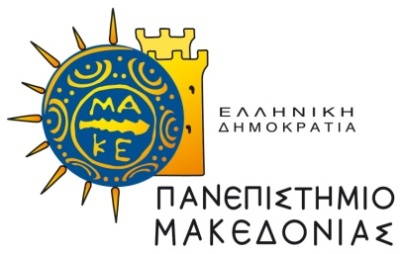 ΕΙΔΙΚΟΣ ΛΟΓΑΡΙΑΣΜΟΣ ΚΟΝΔΥΛΙΩΝ ΕΡΕΥΝΑΣ (Ε.Λ.Κ.Ε.)ΠΡΑΚΤΙΚΟ ΠΟΣΟΤΙΚΗΣ ΚΑΙ ΠΟΙΟΤΙΚΗΣ ΠΑΡΑΛΑΒΗΣ Στη Θεσσαλονίκη, σήμερα, __/__/____, ημέρα ………………………….., οι: α) ………………………………..…………………, β) ………………………………….……….., και γ) …………………………..……………., που αποτελούμε, βάσει της υπ’ αριθμ. ……………………………. απόφασης της Έκτακτης Συνεδρίασης της Επιτροπής Ερευνών και Διαχείρισης του Ε.Λ.Κ.Ε., την τριμελή επιτροπή παρακολούθησης και παραλαβής προμηθειών διαγωνισμών και ανάθεσης με διαπραγματεύσεις ή την τριμελή επιτροπή παραλαβής υπηρεσιών διαγωνισμών και ανάθεσης με διαπραγματεύσεις [Οδηγία:  Να διαγραφεί η επιτροπή που δεν προσιδιάζει στην περίπτωσή σας], λάβαμε, βάσει του υπ’ αριθμ. ……………. τιμολόγιου [Οδηγία: Να αναφερθεί αριθμός και ημερομηνία του τιμολογίου], ποσού ……..……€ συμπεριλαμβανομένου Φ.Π.Α. ….…% [Οδηγία: Να συμπληρωθεί  αριθμητικώς το ποσό και o αντίστοιχος ΦΠΑ], της εταιρείας ή της ατομικής επιχείρησης …………………. [Οδηγία: ανάλογα με το ένα πρόκειται για εταιρεία ή φυσικό πρόσωπο, διαγράφεται η μία ή κ άλλη εκδοχή], …………οδός και αριθμός…………, Τ.Κ. .................., ……..Πόλη…….., το εξής παραδοτέο: «………………………………………..» [Οδηγία: Να παρατεθεί εν συντομία η περιγραφή του παραδοτέου σε συμφωνία και με τα αναγραφόμενα στο σχετικό τιμολόγιο]Το προαναφερόμενο παραδοτέο, που λάβαμε στο πλαίσιο του υπ’ αριθμ. ………… διεθνούς διαγωνισμού ή ανοικτού ηλεκτρονικού διαγωνισμού ή συνοπτικού διαγωνισμού [Οδηγία: Να συμπληρωθεί ο αριθμός του διαγωνισμού και να διαγραφούν οι εκδοχές που δεν ταιριάζουν με το είδος του διαγωνισμού για τον οποίο πρόκειται], βεβαιώνουμε ότι είναι σύμφωνο με τις Τεχνικές Προδιαγραφές της διακήρυξης του διαγωνισμού, την τεχνοοικονομική προσφορά της ως άνω εταιρείας ή ατομικής επιχείρησης [Οδηγία: ανάλογα με το ένα πρόκειται για εταιρεία ή φυσικό πρόσωπο, διαγράφεται η μία ή κ άλλη εκδοχή],  και τους όρους της από …………………….. [Οδηγία: Να συμπληρωθεί η ημερομηνία υπογραφής της σύμβασης που αναγράφεται στην αρχή της πρώτης σελίδας κάθε σύμβασης] σχετικής σύμβασης και το παραλαμβάνουμε ποσοτικά και ποιοτικά ως ανωτέρω.ΤΑ ΜΕΛΗ ΤΗΣ ΕΠΙΤΡΟΠΗΣα) …………………………….. β) ……………………………..γ) …………………………….. 